Der Mensch wird mobilAuftrag: Ordne die Bilder in der Reihenfolge ihrer Erfindung. Legt dann zu jedem Bild die passende Jahreszahl. Überlegt euch, wie diese Automobile angetrieben wurden. Legt auch den passenden Antrieb zum Bild dazu. 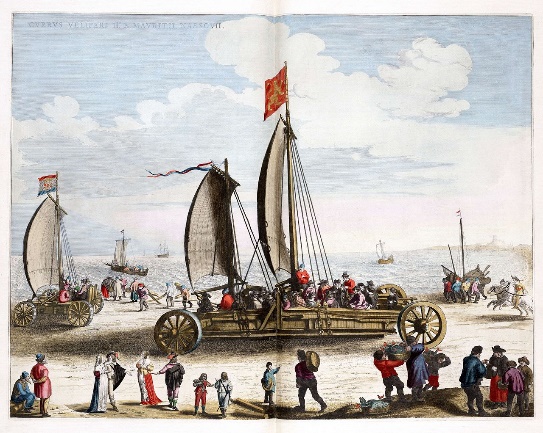 1649Segelwagen: die Segel fangen den Wind auf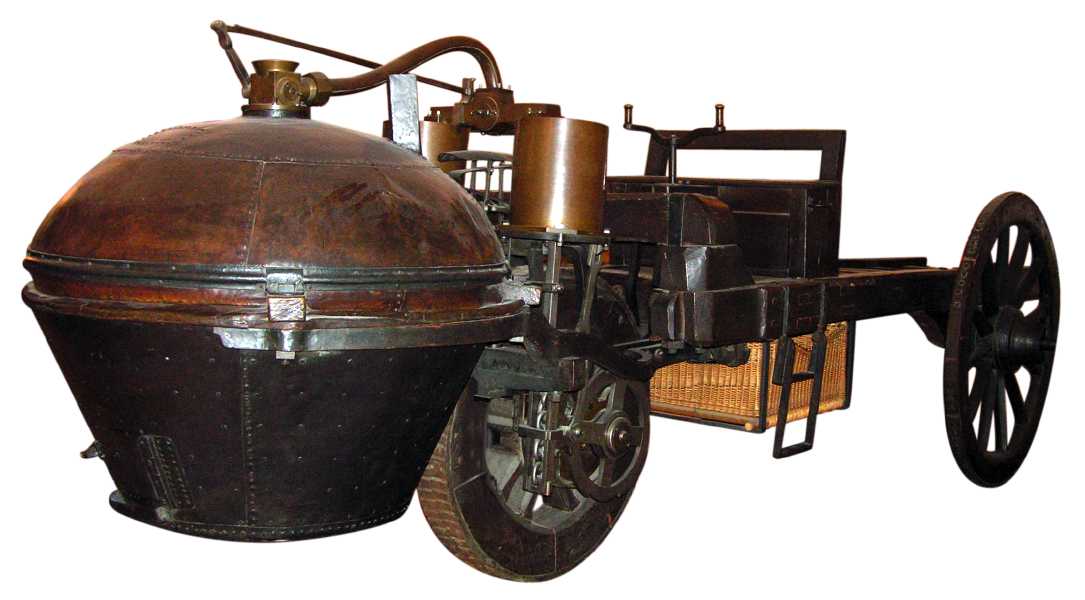 1769Dampfwagen: Wasserdampf treibt einen Kolben an, welcher die Bewegung auf die Räder überträgt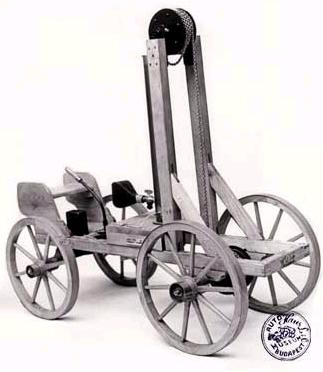 1804Erster Zweitaktexplosions-motor: wird betrieben mit einer Mischung aus Steinkohlegas und Wasserstoffgas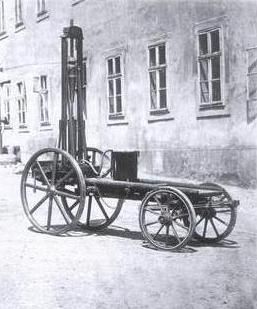 1870Erster Benzinmotor: Zweitaktmotor, welcher das Benzin verdichtet und zum Explodieren bringt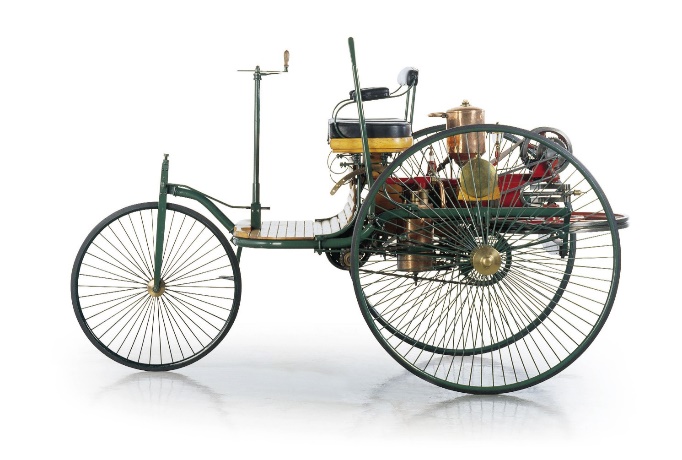 1886Erster Benz-Motorwagen: das erste Automobil mit Verbrennungsmotor, das zum Patent angemeldet wurde (Höchstgeschwindigkeit: 16 km/h)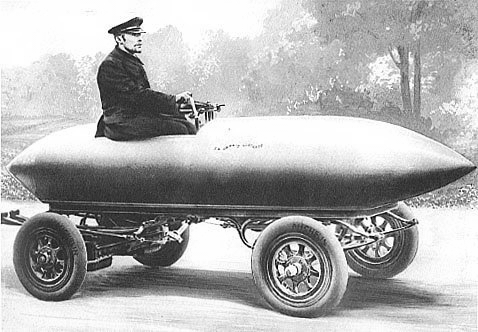 1899Erster elektrisch betriebener Hochgeschwindigkeitswagen: erreicht 92 km/h 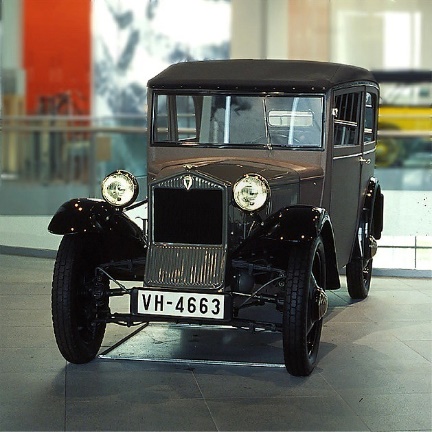 1931Benzinmotor: erstes Serienauto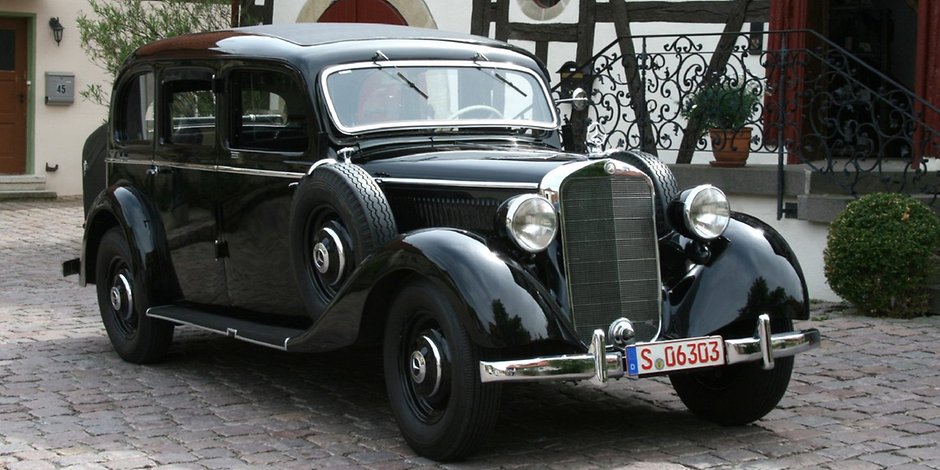 1936Erstes Automobil mit Dieselmotor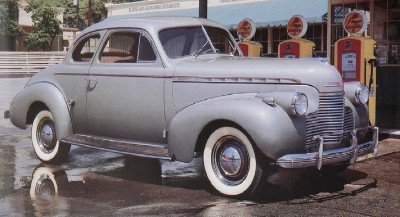 1940Sechszylinder-Benzinmotor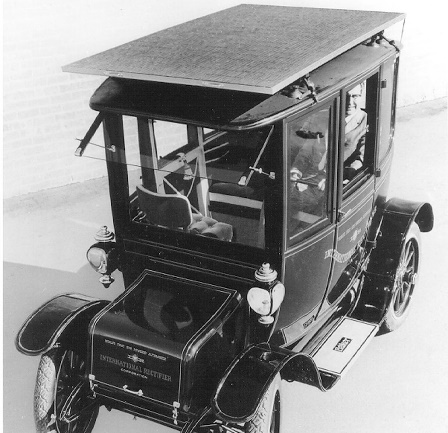 1958Erstes Solarauto: Solarpannels auf dem Dach treiben den Wagen an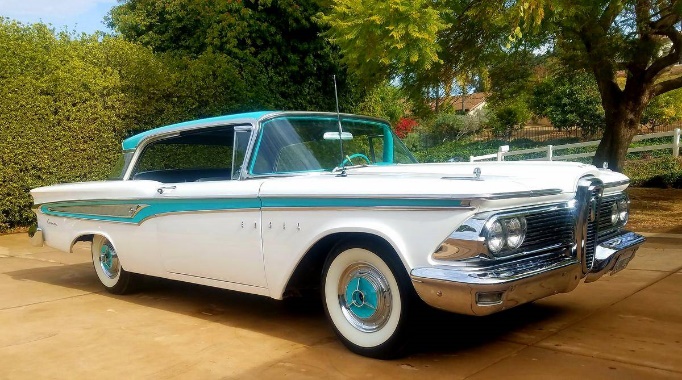 1959Achtzylinder-Benzinmotor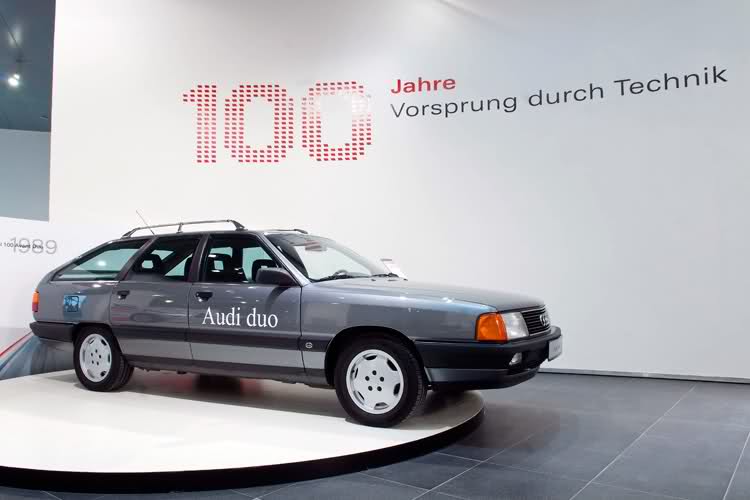 1994Erstes Hybridfahrzeug: Benzinmotor und Elektromotor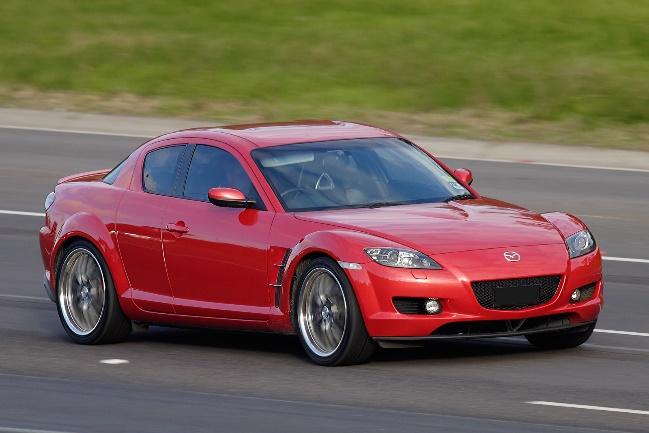 2006Erstes Auto mit Wasserstoffbrennzelle